1. Inleiding	52. Algemene gegevens	62.1. Algemene gegevens van de school	62.2. Onderwijsvisie/Schoolconcept	62.3. Kengetallen leerlingenpopulatie van de afgelopen schooljaren	72.3.1. Leerling aantal	72.3.2. Gewicht leerlingen.	82.3.3. Zorgcommissie en CVB	82.3.4. Terugplaatsing in het BaO	92.3.5. Leerlingen met verwijzingen SO	92.3.6. Aantal leerlingen met leer- of gedragsdiagnose (en ander bijzondere hulpvragen)	113. Basisondersteuning	133.1. Basiskwaliteit volgens de inspectie	133.2. Planmatig werken	143.2.1. Standaarden van de schoolorganisatie	143.2.2. Standaarden handelingsgericht werken	153.3. Preventieve en licht curatieve interventies ......................................183.4. Onderwijsondersteuningsstructuur	193.4.1. Deskundigheid	193.4.2. Groepsgrootte en formatie	203.4.3. Voorzieningen	213.4.4. Mogelijkheden van het schoolgebouw	223.4.5. Samenwerkingsrelaties	224. Ondersteuningsarrangementen voor leerlingen met specifieke onderwijsbehoeften	244.1. Leer- en ontwikkelingskenmerken en werkhouding	244.2. Sociaal-emotionele en gedragsmatige kenmerken	264.3. De thuissituatie.	275. Conclusie	291. InleidingIn dit schoolondersteuningsprofiel wordt een beeld gegeven van de mogelijkheden, grenzen en ambities die de school heeft als het gaat om het bieden van passend onderwijs aan leerlingen met specifieke (extra of aanvullende) onderwijsbehoeften. Uit dit document blijkt of de school voldoet aan de basisondersteuning die door het schoolbestuur en het samenwerkingsverband is vastgesteld of nog wordt vastgesteld. Bovendien wordt aangegeven voor welke leerlingen met specifieke onderwijs-behoeften het team een arrangement heeft. Dit schoolondersteuningsprofiel geeft ook de ambities van het team weer. Deze ambities staan geformuleerd in concrete doelen van het schoolbeleid. Op basis van dit document kan de school een goede gesprekspartner zijn voor bestuur, ouders, het samenwerkingsverband, het speciaal onderwijs en organisaties voor welzijn en zorg. De optelsom van de gegevens van meerdere scholen van het samenwerkingsverband geven een beeld van het onderwijsondersteuningscontinuüm op het niveau van het schoolbestuur, de gemeente en het samenwerkingsverband. Op basis van dit overzicht kan het samenwerkingsverband bepalen voor welke kinderen op welke plek voorzieningen aanwezig zijn. Het schoolbestuur en het samenwerkingsverband kunnen vervolgens beleid ontwikkelen om te voldoen aan de zorgplicht voor het bieden van passend onderwijs aan alle leerlingen uit de regio. Zo vormen de schoolondersteuningsprofielen van alle scholen samen een belangrijke bouwsteen voor het ontwikkelen van beleid op onder andere de ondersteuningstoewijzing, de verdeling van middelen en het arrangeren van een goed antwoord op de onderwijsbehoeften van leerlingen. 2. Algemene gegevens2.1. Algemene gegevens van de schoolSchool:			Speciale basisschool Don BoscoBrin:				02SODirecteur:			Niels VierlingIntern begeleider(s):		Ester BleichrodtBestuur:			AloysiusstichtingSamenwerkingsverband: 	Duin en Bollenstreek2.2. Onderwijsvisie/SchoolconceptAls speciale basisschool heeft de school de taak optimaal onderwijs en zorg te bieden aan kwetsbare kinderen met ontwikkelingsproblemen.De school ziet het als haar opdracht om kinderen, die op welke manier dan ook in hun ontwikkeling bedreigd worden, een zodanige ondersteuning en begeleiding aan te bieden dat ze zich op cognitief-, sociaal-emotioneel- en motorisch gebied zo optimaal mogelijk kunnen ontwikkelen. Samenwerking met ouders en leerlingen staan op de Don Bosco hoog in het vaandel. Gezamenlijk verantwoordelijk zijn voor opvoeding en ontwikkelingstrajecten. Pedagogische aanpak.
De kinderen op de Don Bosco hebben, vergeleken met hun leeftijdsgenootjes in het reguliere basisonderwijs, in meerdere mate te kampen met leer- en/of ontwikkelingsproblemen. Dat vraagt van de medewerkers een speciale pedagogische aanpak. Vanuit dit gegeven besteedt de school extra veel zorg en aandacht aan een positieve sfeer. Constant staat een vriendelijk en veilig klimaat centraal. Een overzichtelijke structuur is daarbij een voorwaarde. Alleen als kinderen zich geaccepteerd en veilig voelen en weten wat er van hen verwacht wordt, kunnen zij zich optimaal ontwikkelen.
De leerling-populatie kenmerkt zich door een gemiddelde intelligentie van 70-80. De bandbreedte ligt tussen een IQ van 55 – 135. De populatie van de school is veranderd, in die zin, dat de problematiek waarmee de Don Bosco te maken heeft steeds meer divers is. Zowel leerlingen met een achterstand op leren als leerlingen met gedragsproblemen kunnen op de Don Bosco terecht. Voor de Don Bosco heeft dit geleid tot het besef dat ze als onderwijsprofessional nog beter moet aansluiten op de onderwijsbehoefte maar ook pedagogische behoefte van de leerlingen. Door middel van professionalisering en vastleggen van regels / afspraken en protocollen is de Don Bosco in staat dit te realiseren. KleutergroepIn de kleutergroep kan hulp worden geboden aan kinderen tussen vier en zes/zeven jaar oud met ontwikkelingsproblemen. Er is veel aandacht voor observatie, diagnostiek en intensieve begeleiding. Voor leerlingen die aangewezen zijn op deze kleutergroep kan de Toelaatbaarheidscommissie(TLC) een Toelaatbaarheidsverklaring (TLV) afgeven. Ruim voor de afloop van de TLV wordt samen met de ouder(s)/verzorger(s) overlegd welke vorm van onderwijs voor het kind het meest passend is. Dit kan betekenen dat het verblijf op de Don Boscoschool wordt gecontinueerd. Ook kan plaatsing op een reguliere basisschool of op een school voor speciaal onderwijs worden geadviseerd. Speciaal onderwijs is onderverdeeld in 4 clusters: cluster 1 voor blinde en slecht ziende kinderen, cluster 2 voor kinderen met gehoorproblemen of een spraaktaalstoornis, cluster 3 voor kinderen met een lichamelijke en/of verstandelijke beperking of langdurig zieke kinderen en cluster 4 voor kinderen met een gedragsstoornis. Er worden regelmatig gesprekken met ouders en als gewenst, alle andere betrokkenen rond een kind gevoerd. Bij de kleutergroep wordt gewerkt in thema’s. Uitgangspunten bij het onderwijs zijn: Structuur: de zelfde manier/de zelfde volgorde, elke dag een vast programma, een vaste plek enz.Rust: weinig mensen storen tijdens de lessen en ook tijdens eten/drinken, Zelfstandigheid: tas uitpakken, aan/uitkleden, opruimen, hulpjes van de juf Voorspelbaarheid: dagoverzicht met picto’s, plaats in de rij, bij de gym en naar buiten gaan Rekening houden met wat kinderen aankunnen. Al deze maatregelen zorgen voor een veilige, gestructureerde omgeving waarin de leerlingen zich maximaal kunnen ontwikkelen.  2.3. Kengetallen leerlingenpopulatie van de afgelopen schooljaren2.3.1. Leerling aantalBovenstaand figuur laat zien dat het leerlingen aantal is gedaald van 108 leerlingen in 2013 naar 81 leerlingen in 2015. Daarna is het leerlingaantal weer gestegen naar 101 in 2016. De verwachting is dat het leerlingenaantal verder zal stijgen naar ongeveer 110 leerlingen (zie grafiek hieronder).Het totale beeld is dat er door de ontwikkelingen rond passend onderwijs minder leerlingen werden verwezen. Een aantal van deze leerlingen zijn echter te lang op het BAO gebleven, waardoor de problematiek en de achterstand is toegenomen en zij beter af waren geweest wanneer ze eerder doorverwezen waren naar het SBO, aldus de mening van de directeur en interne begeleider.De school werkt samen met SBO De Windvang en De Savioschool (Aloysiusstichting). Dit geldt zowel voor het onderwijskundig beleid als voor het (bovenschoolse) personeelsbeleid.2.3.2. Gewicht leerlingen.In het SBO worden geen leerlinggewichten toegekend. Wel is er sprake van een cumbiregeling die vergelijkbaar is met de gewichten in het regulier onderwijs. Deze cumbiregeling valt buiten het bereik van deze rapportageDe schoolpopulatie bestaat voornamelijk uit ouders die laag tot gemiddeld zijn opgeleid. Veel ouders hebben zelf ook in het speciaal basisonderwijs gezeten (70%). Voor het schoolteam en voor de ouders is het van belang dat er gericht en regelmatig oudergesprekken worden gevoerd en de gezamenlijke aanpak wordt afgestemd. Indien nodig worden andere familieleden bij de gesprekken betrokken. Daar waar sprake is van gezinsondersteuning/ gezinsvoogden worden gezamenlijke overleggen georganiseerd.2.3.3. Zorgcommissie en CVBDe school houdt groepsbesprekingen en bij uitval wordt een leerling besproken met de leerkracht en de interne begeleider. Indien nodig wordt een leerling verder besproken in de zorgcommissie met de orthopedagoog, de leerkracht en de ouders.Als een leerling meer zorg of begeleiding nodig heeft wordt een leerling besproken in het Commissie van Begeleiding. In de Commissie van begeleiding zit (naast de interne zorgcommissie) de directeur (op verzoek), de jeugdarts, een medewerker van het jeugd en gezinsteam Lisse, andere betrokken hulpverleners van de betreffende leerling (op verzoek) en bijna altijd de ouders. Met elkaar wordt bekeken welke hulp voor de betreffende leerling het meest effectief is. Hierbij wordt gedacht vanuit de multidisciplinaire gedachte. De Don Boscoschool ziet ouders als full partner en wil dit ook in dit overleg naar voren laten komen.In het schooljaar 2015/2016 zijn 16 leerlingen in het CvB besproken omdat er een uitgebreide hulpvraag was vanuit school of ouders.2.3.4. Terugplaatsing in het BaOIn schooljaar 2013/2014 en in schooljaar 2015/2016 is er 1 leerling teruggeplaatst binnen het regulier onderwijs. De Don Boscoschool heeft de ambitie om vaker leerlingen terug te plaatsen. Gezien de zwaarte van de problematiek en de soms late verwijzing is dit echter zelden mogelijk. Hoe dit vorm te geven binnen passend onderwijs zal de komende jaren besproken en uitgeprobeerd worden.2.3.5. Leerlingen met verwijzingen SO De school verwees, sinds 2012, 2 leerlingen naar het Speciaal Onderwijs (SO) cluster 4. Het betrof leerlingen met externaliserend gedrag. Deze leerlingen hebben veel ondersteuning en begeleiding t.a.v. gedragsregulering nodig en dat lukt maar ten dele binnen de groep. Als blijkt dat leerlingen niet voldoende leerbaar zijn op gedrag of dat de veiligheid van hen zelf en/of de klasgenoten structureel niet gegarandeerd kan worden wordt in samenspraak met ouders een TLV aangevraagd voor cluster 4. De school heeft voordat het komt tot een verwijzing al een aantal stappen doorlopen:Leerlingbespreking en/ofIndividueel handelingsplan gedrag en/ofGespreken met ouders en de Zorgcommissie en/ofGesprekken met ouders en de CvB en/ofDiagnostisch onderzoek wanneer gewenst en/ofEventuele behandeling via 1 van de zorgpartnersHet spreekt voor zich dat deze stappen genomen worden in samenspraak met ouders en andere betrokkenen.  Voor de rugzak leerlingen was extra budget binnen de school aanwezig. Hieruit werd betaald:Externe ambulante begeleiding.Interne rugzakbegeleiding.Materiële kosten.De interne begeleider, leerkracht, ouders en andere betrokkenen bespraken samen wat deze leerlingen nodig hadden.Er is op de tel datum 1 oktober 2016, 1 leerling met extra ondersteuning vanuit cluster 2; Deze leerling wordt 2x per jaar geobserveerd door en besproken met de ambulante begeleider cluster 2. De leerkracht krijgt begeleiding/tips voor deze leerling.2.3.6. Aantal leerlingen met leer- of gedragsdiagnose (en ander bijzondere hulpvragen)Op school zitten op de teldatum 1 oktober 2016, 9 leerlingen  met een dyslexieverklaring. Er zijn echter wel nog veel leerlingen die in het toeleidingstraject zitten en de verwachting is dat dit getal de komende jaren door veranderd beleid toe zal nemen. Er zijn geen kinderen met een verklaring voor dyscalculie. Er is 1 leerling met een IQ hoger dan 130, 53 kinderen met een (gedrags)diagnose en 13 kinderen met NT2 problematiek.De school volgt het protocol ‘ Leesproblemen en Dyslexie voor het SBO. Dit houdt kort gezegd in dat de lees/spellingontwikkeling nauwgezet wordt gevolgd (door leerkracht en IB) en dat er bij afwijking van de verwachte ontwikkelingslijn/stagnatie passende arrangementen (intensief dan wel zeer intensief ) worden ingezet op technisch lezen en spelling en dat er wordt gesignaleerd op dyslexietypische kenmerken bij een leerling. Vanuit de ontwikkeling in de arrangementen en observaties kan dit leiden tot een zeer intensief arrangement (individueel handelingsplan) De school observeert het lezen/spellen en de aanwezigheid van eventuele dyslexietyperende kenmerken gedurende gehele schoolloopbaan. Bij jonge kinderen (groep 1,2,3) houdt dit in: dyslexietyperende kenmerken signaleren: moeite met tijdsbesef, dagen van de week, kleuren, voorbode van automatiseringsproblemen, moeite met aanvankelijk leesproces in vergelijking met minder moeite op andere gebieden. Vanaf groep 4: stagnatie of zeer geringe ontwikkeling op technisch lezen en/of spelling, terwijl andere vakken wel naar verwachting ontwikkelen.Wanneer er sprake is van 3 CITO- toets momenten een E- score op lezen en/of spellen, worden  onderstaande stappen gevolgd.Kinderen met een IQ >70 en geen brede semantische (taal)problemen dan wel werkgeheugen problemen komen vervolgens  in aanmerking voor dyslexieonderzoek bij externe instantie (op dit moment bij Onderwijs Advies). Dit enkel wanneer de hardnekkigheid kan worden aangetoond: ondanks extra inzet middels passende arrangementen, IHP van tenminste 3 maanden, weinig tot geen vorderingen. Wanneer dyslexie in de familie voorkomt versterkt dit het vermoeden.Orthopedagoog zet schoolse ontwikkeling in relatie tot het IQ, verzamelt informatie school en ouders omtrent de lees/spellingvaardigheden en verzorgt dossier voor aanmelding. Dit kan leiden tot dyslexieonderzoek wanneer de ontvangende instantie bevestigt dat het kind voldoet aan criteria voor dyslexieonderzoek. Eén leerkracht heeft zich gespecialiseerd in dyscalculie. Meer dan 50% van de leerlingen heeft een gediagnosticeerde hulp- of ondersteuningsvraag op het gebied van sociaal emotionele ontwikkeling. Daarnaast zijn er nog wel 30% leerlingen die een vorm van een gedragsprobleem hebben. Verder zien wij een toename in kinderen met een tweede taal problematiek. De leesspecialist of de logopediste geeft deze kinderen een keer per week extra ondersteuning m.b.t. de Nederlandse taal.3. BasisondersteuningDe basisondersteuning geeft het niveau van ondersteuning weer, waaraan alle scholen in het samenwerkingsverband voldoen. Mede op basis van de schoolondersteuningsprofielen van alle deelnemende scholen stelt het samenwerkingsverband het niveau van basisondersteuning vast.De basisondersteuning omvat vier aspecten: basiskwaliteit (het oordeel van de inspectie over de school);planmatig werken (het volgen van de resultaten van de leerlingen en het inrichten van het onderwijs op basis daarvan);preventieve en licht curatieve interventies (zoals een aanpak voor pesten of dyslexie) enonderwijsondersteuningsstructuur (goede afspraken over de organisatie binnen de school en samenwerking met specialisten)In de vragenlijst die voor deze rapportage is gebruikt, zijn deze vier aspecten van basisondersteuning bevraagd. De school heeft kunnen aangeven wat het meest recente (juli 2013) oordeel van de inspectie was over de basiskwaliteit van de school. Vervolgens heeft de school het planmatig werken in beeld gebracht aan de hand van een aantal standaarden. Ten eerst door middel van een zelfbeoordeling op de standaarden onderwijs zorg die de Inspectie hanteert en vervolgens op de standaarden Handelingsgericht werken, welke zijn gerelateerd aan het schematisch overzicht ondersteuningsstructuur in de Duin- en Bollenstreek (groene schema, sept 2012).Daarna heeft de school kunnen aangeven welke preventieve en licht curatieve interventies zij aanbiedt. Tot slot is de onderwijsondersteuningsstructuur in beeld gebracht door gegevens over aandacht/tijd, voorzieningen, mogelijkheden van het schoolgebouw en samenwerkingsrelaties van de school weer te geven.3.1. Basiskwaliteit volgens de inspectieDe Inspectie heeft de basiskwaliteit van de school tijdens haar laatste oordeel (8-7-2013)  als voldoende beoordeeld. De inspectie heeft het basisarrangement gehandhaafd en de school gecomplimenteerd over:KwaliteitszorgOpbrengstenAls ontwikkelpunt heeft de inspecteur benoemd:- De school volgt of leerlingen zich ontwikkelen conform het OPP en maakt naar aanleiding hiervan beredeneerde keuzen.Dit ontwikkelpunt heeft de school destijds opgenomen in haar jaarplan en we hebben hier de afgelopen jaren aan gewerkt.3.2. Planmatig werken3.2.1. Standaarden van de schoolorganisatieHet schema op de volgende pagina geeft aan hoe de school zichzelf beoordeelt op een aantal standaarden uit het toezichtkader van de Inspectie van het onderwijs.
De school beoordeelt zichzelf op 1 indicator als zwak, 10 van de 29 indicatoren als voldoende en 18 indicatoren als goed.De school zou graag meer bieden aan kinderen met een taalachterstand en met name de kinderen met een andere moedertaal.De als voldoende beoordeelde onderdelen blijven in ontwikkeling. Gezien de hoeveelheid werk is het niet mogelijk op alle indicatoren direct groei te behalen. Het planmatig handelen vindt op een goed niveau plaats en blijft een belangrijk punt van aandacht voor de school. Het veiligheidsbeleid krijgt ook doorlopend aandacht.Er wordt voor ieder leerling een ontwikkelingsperspectief geschreven. De kwaliteit is op een goed niveau. Doordat de Orthopedagoog en intern begeleider actief betrokken zijn bij het vaststellen en bijhouden van het OPP wordt er vanuit HGW en OGW gedacht. Andere aandachtspunten voor het schoolteam zijn: het werken vanuit hoge verwachtingen en schoolstandaarden (vanuit de gedachte van opbrengstgericht werken 4D) en het invoeren van de leerlijn leren leren en de daarbij behorende groepsplannen.3.2.2. Standaarden handelingsgericht werkenOnderstaande schema's geven per ondersteuningsniveau weer hoe de school zichzelf op dit moment beoordeelt betreffende de ontwikkeling van handelingsgericht werken. (HGW). Ondersteuningsniveau 1: Algemene preventieve ondersteuning in de groep
De school beoordeelt 5 indicatoren als voldoende en 1 indicator als goed.Leerlingen kunnen nog meer bij hun eigen leerproces betrokken worden. Op dit moment wordt de OPP trap besproken met alle leerlingen en formuleert de leerling eigen leerdoelen in zijn schoolrapport.Het betrekken van ouders als ervaringsdeskundigen is voldoende op gang gekomen en blijft de aandacht krijgen.Ondersteuningsniveau 2: Extra ondersteuning in de groep
De school beoordeelt dit op onderdeel 1 indicator als zwak, 3 indicatoren als voldoende en 2 indicatoren als goed. Hiermee is de extra ondersteuning in de groep op voldoende niveau. Extra ondersteuning vindt grotendeels in de groep plaats. Daarnaast is er 1 dag in de week ondersteuning buiten de groep op het gebied van lezen en spelling. Dit gebeurt individueel of in kleine groepjes door de leesspecialist.De uitvoering klassenbezoeken en begeleiding van leerkrachten ligt momenteel vrijwel stil. Het is belangrijk dat dit weer opgepakt gaat worden.Ondersteuningsniveau 3: Speciale ondersteuning in overleg met de IB-erOp dit onderdeel beoordeelt de school 1 indicator als voldoende en 3 indicatoren als goed. De speciale ondersteuning in overleg met de interne begeleider is op voldoende niveau.De indicatoren met betrekking tot de samenwerking met de ouders zijn niet van toepassing omdat het vanzelfsprekend is dat er regelmatig en systematisch overleg is met de ouders over de ontwikkeling van hun kind (zie pagina 8).Ondersteuningsniveau 4: Schoolnabije ondersteuning
De school beoordeelt 4 indicatoren als goed (1 indicator is niet van toepassing). Hiermee is de schoolnabije ondersteuning op een goed niveau ingericht.De school is tevreden over de samenwerking met het JGT, Praktijk Yoep en Cardea jeugdzorg. Overleg en behandeling vinden waar mogelijk op school plaats.  De school organiseert jaarlijks samen met haar collegaschool de Savioschool uit Hillegom een netwerkbijeenkomst onderwijs en zorg. Hieraan nemen meer dan 50 verschillende zorgpartners van de school deel. Dit zijn zowel grote zorgpartners als kleine zelfstandigen.Handelingsgericht werken in de school - Algemeen
De school beoordeelt 4 indicatoren als voldoende en 2 als goed.Hiermee geeft de school aan dat het handelingsgericht werken op voldoende niveau is geïmplementeerd. Er wordt nu gewerkt aan de implementatie van opbrengstgericht werken.3.3.Preventieve en licht curatieve interventies3.4. Onderwijsondersteuningsstructuur3.4.1. Deskundigheid
Generalist of Specialist?Op de Don Bosco is veel expertise aanwezig. Enerzijds zijn op het gebied van zorg de volgende disciplines aanwezig of werken we mee samen:OrthopedagoogIntern BegeleiderAmbulant BegeleiderFysiotherapieCardea JeugdzorgPsychiatrische kinderpraktijk Yoep JGTHierdoor zijn we in staat onze leerlingen de zorg te bieden die ze in het SBO nodig hebben. Anderzijds richt de Don Bosco zich op het signaleren en begeleiden van leerlingen met een lees- of taalprobleem. Hiervoor zijn op school aanwezig:DyslexiespecialistLogopedistLeerkracht met Master SEN lees en taalproblemen.In de toekomst zal de Don Boscoschool zich richten op kinderen met problemen op het gebied van lezen, spelling en dyslexie. En op kinderen met ondersteuningsbehoeften op het gebied van gedrag. Daarnaast ontwikkelt de school zich in het werken met de leerlijn leren leren. 3.4.2. Groepsgrootte en formatieHet team bestaat uit 18 medewerkers en heeft in totaal aan formatie 13,4 FTE.De gemiddelde groepsgrootte is 18. Alleen in de kleutergroep werkt een onderwijsassistent.In onderstaande tabel is aangegeven hoeveel formatie er is voor de eerder ingevulde deskundigheid.
De interne begeleider heeft 0,8 formatie, meerdere teamleden zijn gedragsspecialist en/of Sociale vaardigheden specialist3.4.3. VoorzieningenIn onderstaande tabel is aangegeven of en hoeveel leerlingen gebruik maken van beschikbare voorzieningen/aanpakken:
De ambulante begeleider begeleidt 1 een leerling vanuit cluster 2.3.4.4. Mogelijkheden van het schoolgebouwDe mogelijkheden van het schoolgebouw zijn weergegeven in onderstaande tabel:
De school beoordeelt de werkruimten en lokalen als volgt:In mei 2016 heeft de school zijn intrek genomen een nieuw schoolgebouw samen met Cadea jeugdzorg en voor - en naschoolse opvang. Daar het nieuwe gebouw minder verschillende werkplekken biedt is het even wennen.3.4.5. SamenwerkingsrelatiesDe school werkt samen met onderstaande onderwijs partners en externe instanties:
De school vindt het van belang om samen te werken met zoveel mogelijk disciplines.  De school ziet het als één van haar kerntaken om gezamenlijk te werken volgens het principe 1 gezin, 1 plan. De Ib-er is vaak bij deze gesprekken aanwezig.De school werkt veel samen met de jeugd en gezinsteams uit de verschillende dorpen. Kinderen staan regelmatig op een wachtlijst voordat de juiste hulp, ondersteuning of behandeling gegeven kan worden. Dit kan het schoolsysteem soms onder druk zetten.De school ziet hierbij een regie rol voor de gemeente. Sinds augustus 2006 werkt de Don Bosco nauw samen met Cardea Jeugdzorg en SO cluster 4 De Leidse Buitenschool voor kinderen van 4 t/m 7 jaar. Zorg en onderwijs ontmoeten elkaar hier. Er wordt door meerdere disciplines samengewerkt en afgestemd op de zorg- en onderwijsbehoeften van de kinderen. Sinds mei 2016 vormen de Don Boscoschool, Cardea jeugdzorg en voor- en naschoolse opvang de Theepot gezamenlijk een IKC. Een werkgroep is bezig met het uitbouwen van de inhoudelijke samenwerking4. Ondersteuningsarrangementen voor leerlingen met specifieke onderwijsbehoeftenIn het volgende hoofdstuk wordt in kaart gebracht in hoeverre de school in staat is een aanbod te hebben voor leerlingen met specifieke onderwijsbehoeften. Deze behoeften kunnen betrekking hebben op: lees- en spellingproblemen (dyslexie), leerachterstanden, NT2 problematiek, sociaal- emotionele problematiek, gedragsproblemen, problemen m.b.t. de concentratie en werkhouding, enz.Er wordt beschreven welke aanpak de school heeft voor de verschillende aandachtsgebieden. Voor het beschrijven van deze onderwijsondersteuningsarrangementen is informatie verzameld over:deskundigheid die de school heeft of binnen handbereik heeft; tijd en aandacht die de school aan leerlingen kan besteden; specifieke materialen of voorzieningen waarover de school beschikt; mogelijkheden van het schoolgebouw ensamenwerking met relevante organisaties.4.1. Leer- en ontwikkelingskenmerken en werkhouding4.2. Sociaal-emotionele en gedragsmatige kenmerken 4.3. De thuissituatie.5. ConclusieDe Inspectie heeft de basiskwaliteit van de school tijdens haar laatste oordeel als  voldoende beoordeeld (8-7-2013).De inspectie was erg te spreken over de opbrengsten en kwaliteitszorg. De inspectie gaf in 2013 het volgende ontwikkelgebied aan: - De school volgt of leerlingen zich ontwikkelen conform het OPP en maakt naar aanleiding hiervan beredeneerde keuzen. Aan dit ontwikkelpunt is dat afgelopen jaren veel tijd en aandacht besteed. Er wordt inmiddels voor ieder leerling een uitgebreid ontwikkelingsperspectief geschreven, waarin de onderwijsbehoeften duidelijk zijn weergegeven evenals de stimulerende en belemmerende factoren. De leerlingen worden middels dit OPP en de PDCA cyclus gevolgd, er worden doelen gesteld en resultaten geëvalueerd. De kwaliteit is op een goed niveau. Doordat de Orthopedagoog en intern begeleider actief betrokken zijn bij het vaststellen en bijhouden van het OPP wordt er vanuit HGW en OGW gedacht en gehandeld. Naast dit aandachtspunt heeft de school de volgende ontwikkelingen ingezet: het werken vanuit hoge verwachtingen en schoolstandaarden (vanuit de gedachte van opbrengstgericht werken 4D) en het invoeren van de leerlijn leren leren en de daarbij behorende groepsplannen.Inmiddels worden ouders als ervaringsdeskundigen bij bijna alle gesprekken over leerlingen betrokkenen en de gezamenlijke aanpak wordt afgestemd. Indien nodig worden andere familieleden bij de gesprekken betrokken. Daar waar sprake is van gezinsondersteuning/ gezinsvoogden worden gezamenlijke overleggen georganiseerd.De school vindt het van belang om samen te werken met zoveel mogelijk disciplines.  De school ziet het als één van haar kerntaken om gezamenlijk te werken volgens het principe 1 gezin, 1 plan. Het is onze ambitie om zoveel mogelijk afstemming en samenwerking te creëren tussen ouders, onderwijs en zorg. Verder zullen in de toekomst leerlingen nog meer bij hun eigen leerproces betrokken worden. Op dit moment wordt de OPP trap besproken met alle leerlingen en formuleert de leerling eigen leerdoelen in zijn schoolrapport.Om  een veilig klimaat de creëren voor de leerlingen, ouder(s)/verzorger(s) en personeel wordt er veel samengewerkt met allerlei zorgpartners, volgt het team scholing op het gebied van crisismanagement en werkt met het registratiesysteem MLS voor het registreren van incidenten. Het is onze ambitie om dit effectief in te kunnen zetten.De school is tevreden over de samenwerking met het JGT, Praktijk Yoep en Cardea jeugdzorg. Overleg en behandeling vinden waar mogelijk op school plaats.  De school organiseert jaarlijks samen met haar collegaschool de Savioschool uit Hillegom een netwerkbijeenkomst onderwijs en zorg. Hieraan nemen meer dan 20 verschillende zorgpartners van de school deel. Dit zijn zowel grote zorgpartners als kleine zelfstandigen. Onze ambitie is om onderwijs en zorg bij elkaar te brengen en samenwerking te stimuleren en te verbeteren.In de toekomst zal de Don Boscoschool zich richten op kinderen met problemen op het gebied van lezen, spelling en dyslexie. En op kinderen met ondersteuningsbehoeften op het gebied van gedrag. De school wil leerlingen met diverse onderwijsbehoeften op het gebied van gedrag/sociaal-emotionele ontwikkeling een passende aanbod kunnen bieden. Onze ambitie is om dit uit te breidenHet samenwerkingsverband kan een beroep doen op de school als het gaat om leerlingen met  dyslexie, lees en spellingsproblemen. Er kan ook een beroep worden gedaan in het geval van gedragsmatig moeilijkere kinderen, crisisplaatsingen, observatie arrangementen en kleuter specialisatie. De voorwaarden die de school hierbij stelt is dat er goed overleg is met alle betrokkenen over wat goed is voor het kind in samenhang met wat de school te bieden heeft.ZwakVoldoendeGoedExcellent1.1 De opbrengsten liggen op het niveau dat op grond van de kenmerken van de leerlingpopulatie verwacht mag worden*1.4 Leerlingen met specifieke onderwijsbehoeften ontwikkelen zich naar hun mogelijkheden*2.4 De school met een substantieel aantal leerlingen met een leerling-gewicht biedt bij Nederlandse taal leerinhouden die passen bij de onderwijsbehoeften van leerlingen met een taalachterstand*4.2 De leerlingen voelen zich aantoonbaar veilig op school*4.4 De school heeft inzicht in de veiligheidsbeleving van leerlingen en personeel en in de incidenten die zich op het gebied van sociale veiligheid op de school voordoen*4.5/6 De school heeft een veiligheidsbeleid gericht op het voorkomen en afhandelen van incidenten in en om de school*4.7 Het personeel van de school zorgt ervoor dat de leerlingen op een respectvolle manier met elkaar en anderen omgaan*5.1 De leraren geven duidelijke uitleg van de leerstof*5.2 De leraren realiseren een taakgerichte werksfeer*5.3 De leerlingen zijn actief betrokken bij de onderwijsactiviteiten*6.1 De leraren stemmen de aangeboden leerinhouden af op verschillen in ontwikkeling tussen de leerlingen*6.2 De leraren stemmen de instructie af op verschillen in ontwikkeling tussen de leerlingen*6.3 De leraren stemmen de verwerkingsopdrachten af op verschillen in ontwikkeling tussen de leerlingen*6.4 De leraren stemmen de onderwijstijd af op verschillen in ontwikkeling tussen de leerlingen*7.1 De school gebruikt een samenhangend systeem genormeerde instrumenten en procedures voor het volgen van de prestaties en de ontwikkeling van de leerlingen*7.2 De leraren volgen en analyseren systematisch de voortgang in ontwikkeling van de leerlingen*8.1 De school signaleert vroegtijdig welke leerlingen zorg nodig hebben*8.2 Op basis van een analyse van de verzamelde gegevens bepaalt de school de aard van de zorg voor de zorgleerlingen*8.3 De school voert de zorg planmatig uit*8.4 De school evalueert regelmatig de effecten van de zorg*8.5 De school zoekt de structurele samenwerking met ketenpartners waar noodzakelijke interventies op leerling-niveau haar eigen kerntaak overschrijden*9.1 De school heeft inzicht in de onderwijsbehoeften van haar leerling-populatie*9.2 De school evalueert jaarlijks de resultaten van de leerlingen*9.3 De school evalueert regelmatig het leerproces*9.4 De school werkt planmatig aan verbeteractiviteiten*9.5 De school borgt de kwaliteit van het onderwijsleerproces*9.6 De school verantwoordt zich aan belanghebbenden over de gerealiseerde onderwijskwaliteit*ZwakVoldoendeGoedExcellentNVTS7.3 De school stelt bij plaatsing voor iedere leerling een ontwikkelingsperspectief vast*S7.2 De school volgt of de leerlingen zich ontwikkelen conform het ontwikkelingsperspectief en maakt naar aanleiding hiervan beredeneerde keuzes*ZwakVoldoendeGoedExcellent1. Leerkrachten werken samen met hun leerlingen. Ze betrekken hen bij de analyse, formuleren samen doelen en benutten de ideeën en oplossingen van leerlingen*2. Leerkrachten verkennen en benoemen de onderwijsbehoeften van leerlingen o.a. door observatie, gesprekken en het analyseren van toetsen*3. Leerkrachten bekijken en bespreken de wisselwerking tussen de leerling, de leerkracht, de groep en de leerstof om de onderwijsbehoeften te begrijpen en daarop af te stemmen*4. Leerkrachten werken samen met ouders. Ze betrekken hen als ervaringsdeskundige en partner bij de analyse van de situatie en het bedenken en uitvoeren van de aanpak*5. Leerkrachten benoemen hoge, reële SMARTI-doelen voor de lange (einde schooljaar) en voor de korte (tussendoelen) termijn. Deze doelen worden gecommuniceerd en geëvalueerd met leerlingen, ouders en collega’s*6. Leerkrachten werken met een groepsplan waarin ze de doelen en de aanpak voor de groep, subgroepjes en mogelijk een individuele leerling beschrijven*ZwakVoldoendeGoedExcellent1. Leerkrachten signaleren op basis van de verzamelde gegevens vroegtijdig leerlingen die in het groepsoverzicht de komende periode extra instructie, ondersteuning en /of begeleiding nodig hebben om de gestelde doelen te bereiken, dan wel excellente leerlingen die extra uitdaging nodig hebben om aanvullende doelen te bereiken*2. Leerkrachten signaleren leerlingen die qua gedrag, sociaal-emotionele ontwikkeling en werkhouding extra aandacht nodig hebben*3. Leerkrachten maken bij het signaleren van leerlingen gebruik van standaarden, criteria en ijkpunten die in school afgesproken zijn ten aanzien van de (leer)ontwikkeling van leerlingen*4. Leerkrachten zijn zich bewust van de grote invloed die zij op de ontwikkeling van hun leerlingen hebben*5. Leerkrachten reflecteren op hun eigen rol en het effect van hun gedrag op dat van leerlingen, ouders, collega’s*6. Tijdens de uitvoering van de groepsplannen vinden regelmatig klassenbezoeken plaats door de intern begeleider en/of leidinggevenden, teneinde zicht te hebben op en/of de leerkrachten te begeleiden bij het doelgericht uitvoeren van het groepsplan en bij het afstemmen van hun instructie, aanbod, onderwijstijd en klassenmanagement op de onderwijsbehoeften van de leerlingen.*ZwakVoldoendeGoedExcellent1. Leerkrachten bespreken minstens drie keer per jaar hun vragen betreffende het opstellen, uitvoeren en realiseren van hun groepsplannen met de intern begeleider*2. Leerkrachten stellen (incidenteel), als een leerling een bijzonder aanbod nodig heeft dat zich niet laat specificeren in een groepsplan, doelgericht een (tijdelijk) individueel handelingsplan op. Ouders en leerling zijn betrokken bij het opstellen en evalueren van dit plan.*3. Tijdens de groepsbespreking worden, indien nodig, leerlingen tijdig aangemeld voor de leerling-bespreking (of zorgteam van school). Het betreft onder meer leerlingen die (herhaald) onvoldoende profiteren van de extra zorg die zij ontvangen hebben, leerlingen met vragen over hun ontwikkelingsperspectief en specifieke onderwijsbehoeften, leerlingen met vermoedens van een ernstige problematiek of stoornis of vermoedens van problematiek in de thuis- of buurtsituatie.*4. Voorafgaand aan de leerling-bespreking vindt een gesprek met de ouders plaats en worden hun verwachtingen en vragen in kaart gebracht.nvt5. In de leerling-bespreking zijn tenminste de intern begeleider en leerkracht aanwezig. De begeleidingsvraag van de leraar staat centraal. De bespreking is gericht op het handelen van de leerkracht.*6. Na afloop van de leerling-bespreking vindt een gesprek met de ouders plaats over wat de bevindingen zijn, welke besluiten en afspraken gemaakt zijn en op welke wijze school en ouders kunnen samenwerken.nvtZwakVoldoendeGoedExcellent1. De school werkt structureel samen met externe partners in onderwijs en zorg (waaronder het CJG) ten aanzien van de ondersteuning van leerling, leerkracht, ouders en school.*2. In de leerling-bespreking (of zorgteam op school) wordt, indien nodig, de expertise van deze partners ingeroepen om de vraag van een leerling, leerkracht en/of ouders te kunnen beantwoorden.*3. Het ontwikkelingsperspectief van de leerling wordt (indien nodig) in de leerling-bespreking (of zorgteam) vastgesteld of gevolgd en nagegaan hoe de leerkracht in een groepsplan en/of individueel handelingsplan hieraan tegemoet komt.*4. Ouders geven toestemming voor bespreking van hun kind in de leerling-bespreking (of zorgteam).nvt5. Ouders zijn uitgenodigd voor deelname aan het zorgteam en ondertekenen het verslag van dit overleg.*ZwakVoldoendeGoedExcellent1. De onderwijs- en begeleidingsstructuur is voor eenieder duidelijk. Er zijn heldere afspraken over wie wat doet, waarom, waar, hoe en wanneer*2. Alle teamleden zoeken, benoemen en benutten de sterke kanten en interesses van de leerlingen, de leerkrachten, de ouders en het schoolteam*3. Alle teamleden zijn open naar collega’s, leerlingen en ouders over het werk dat gedaan wordt of is. Motieven en opvattingen worden daarbij inzichtelijk gemaakt*4. Leerkrachten krijgen de mogelijkheid om competenties te ontwikkelen gericht op uitvoering van het handelingsgericht werken met groepsplannen gekoppeld aan het opbrengstgericht werken en worden hierin gestimuleerd en gefaciliteerd*5. De school heeft inzicht in de onderwijsbehoeften van haar leerlingenpopulatie*6. De school evalueert regelmatig de resultaten van externe interventies op het gebied van leerling- en leerkrachtbegeleiding*Aanbod voor leerlingen met dyscalculie conform het protocolneeAanbod voor leerlingen met dyslexie conform het protocolJa, er zijn echter wachtlijsten bij externe partners voor het daadwerkelijke dyslexieonderzoekEen protocol voor medische handelingenJaDe school biedt fysieke toegankelijkheid voor leerlingen die dit nodig hebbenJa er is en lift en een invalidetoiletAangepaste werk- en instructieruimtes voor leerlingen die dit nodig hebbenJaDe school heeft een aanpak gericht op sociale veiligheidJa, er wordt gewerkt aan een veiligheidsplan en de protocollen worden herzienDe school heeft een aanpak gericht op het voorkomen van gedragsproblemen jaOnderwijsprogramma en leerlijnen die zijn afgestemd op leerlingen met een minder dan gemiddelde intelligentieNee, standaard lesmethode is afgestemd. Afstemming op onderwijs behoeften vindt plaats d.m.v. differentiatie in meer en minder instructie en in de manieren van verwerking van de lesstof. Daarnaast  wordt gewerkt met het GIP model en zelfstandig werken.Onderwijsprogramma en leerlijnen die zijn afgestemd op leerlingen met een meer dan gemiddelde intelligentieNee, standaard lesmethode is afgestemd. Afstemming op onderwijs behoeften vindt plaats d.m.v. differentiatie in meer en minder instructie en in de manieren van verwerking van de lesstof. Daarnaast  wordt gewerkt met het GIP model en zelfstandig werken. Individueel aanbod Nee, leerlingen zijn instaat les te volgen in de groep. Incidenteel kan er (een korte tijd) een individuele aanpassing geboden worden.aanwezig zonder diplomaaanwezig met diplomaniet aanwezigOrthopedagoog*Psycholoog*Schoolmaatschappelijk werker*Remedial teacher*Motorische Remedial Teaching*Intern Begeleider*Taal/leesspecialist*Rekenspecialist*Gedragsspecialist*Sociale vaardigheden specialist*Hoogbegaafdheid specialist*Dyslexie specialist*Speltherapeut*Coaching en Video Interactie Begeleiding*Niet aanwezigwel aanwezig geen formatie0,10,20,30,40,5meer dan 0,5meer dan 1meer dan 2Orthopedagoog*Psycholoog*Schoolmaatschappelijk werker*Remedial teacher*Motorische remedial teacher*Intern begeleider*Taal/leesspecialist*Rekenspecialist*Gedragsspecialist*Sociale vaardigheden specialist*Hoogbegaafdheid specialist*Dyslexiespecialist*Speltherapeut*Coaching en video interactie specialist*n.v.t.01-55-1010-1515-20meer dan 20Preventieve ambulante begeleiding (door SBO)*Ambulante begeleiding (rugzak)*Preventieve ambulante begeleiding (door SO)*Plusklas Hoogbegaafdengroep*Er is ruimte in de groep voor één-op-één begeleiding*Er is ruimte op de gang voor één-op-één begeleidingEr is een prikkelarme werkplek*Er is ruimte voor een time-out*De lokalen zijn aangepast voor leerlingen met speciale onderwijsbehoeften*Er zijn ruimten met specifieke functies voor bewegings- en leerbehoeften (fysiotherapie, schooltuin, enz)*Er zijn werkplekken voor leerlingen beschikbaar op de gang of in flexibele ruimten*Anders (vul in bij Toelichting)SlechtMatigVoldoendeGoedZeer goedZijn de werkruimten afgestemd op de onderwijsbehoeften van kinderen?*Is de inrichting van de lokalen afgestemd op de onderwijsbehoeften van kinderen?*Swv PO (Leiden, Kennemerland, Haarlemmermeer, Reformatorisch)*swv VO (Duin- en Bollenstreek)*(V)SO*SBO*AED (Ambulante Educatieve Dienst)*Ondersteuningsdienst West*Particuliere RT- en/of psychologenpraktijk*Opleidingsinstituten (Pabo's, SO-opleidingen, etc.)*Lokale overheid/gemeente*Centrum voor Jeugd en Gezin (CJG)/JGT*Maatschappelijk werk*Huisarts(en)praktijk*GGD/Jeugdgezondheidsdienst (GGD HM)*GGZ (kinderen en jeugd Rivierduinen)*Centrum Autisme*Virenze*Curium*Kristal*Leerplicht (Regionaal Bureau Leerplicht)*Politie*Club- en buurthuiswerk*Bibliotheek*Buitenschoolse opvang (voor-, tussen- en naschoolse opvang)*Psychiatrische kinderpraktijk Yoep*Veilig thuis*Leer- en ontwikkelingskenmerkenLeer- en ontwikkelingskenmerkenHuidige situatie – wat doen/kunnen we nu al?InvullingDe school heeft een aanpak voor dyslexie (zie hoofdstuk 2.3.6 voor toelichting).Bij vermoeden van dyscalculie is er een aanpak in huis en wordt gebruik gemaakt van bestaande middelen en materialen.Speciale ondersteuning In januari en mei/juni maken de leerlingen methode onafhankelijke toetsen voor technisch lezen, begrijpend lezen, rekenen en spelling. Op basis van de resultaten en de kind kenmerken komt een leerling in aanmerking voor één van de verschillende zorgarrangementen: • verdiept → De leerling kan extra oefenstof aan, heeft minder instructie nodig en kan meer en langer zelfstandig werken. • Basis → De leerling volgt het basisaanbod. • Intensief → De leerling krijgt (bovenop het basisarrangement) eenmaal per week extra instructie, begeleiding en in oefening tijdens de lestijd van de eigen leerkracht. • Zeer intensief → De leerling krijgt (bovenop het basisarrangement en het intensieve arrangement) gedurende een periode eenmaal per week extra instructie, begeleiding en in oefening van onze speciale ondersteuners. Dit zijn leerkrachten die hiervoor extra geschoold zijn. De speciale ondersteuning vindt in groepjes buiten de stamgroep plaats. De school werkt met het GIP model.deskundigheid:taal leesspecialistdyslexiespecialistorthopedagooglogopediste aandacht en tijd:Logopediste of leesspecialist geeft buiten de klas zeer intensieve hulpDe leerkrachten besteden veel aandacht aan het voortraject (richting dyslexie onderzoek)Extra ondersteuning in de groep wordt aangeboden door de leerkracht (met name bij lezen en taal)voorzieningengebouw: Elke twee lokalen delen samen       een flex ruimte. Deze ruimte kan gebruikt worden tijdens het geven van extra ondersteuning.samenwerking:taal leesspecialistdyslexiespecialistorthopedagooglogopediste Onderwijs AdviesAmbitie; wat willen we verbeteren?Wat hebben we hiervoor nodig?Er wordt reeds voor iedere leerling een ontwikkelingsperspectief geschreven dat voldoet aan gestelde eisen: gebruik van data, het leerrendement van de leerling en het formuleren van  SMART doelen. Ouders krijgen inbreng in de te stellen doelen.De OPP trap wordt besproken met alle leerling.De leerling formuleert eigen leerdoelen in zijn schoolrapport.Werken vanuit het gedachtengoed van Opbrengstgericht werken.De leerlijn leren leren wordt stapsgewijs ingevoerd en er wordt gewerkt vanuit een groepsplan leren leren/gedragWerken vanuit hoge verwachtingen vanuit opbengstgericht werken 4D en schoolstandaardenSchoolstandaarden de op vakken technisch lezen, begrijpend lezen, rekenen, spelling en leren leren.Leerlijn leren leren.Sociale emotionele ontwikkeling en gedragSociale emotionele ontwikkeling en gedragHuidige situatie – wat doen/kunnen we nu al?InvullingVoor de kinderen zijn er duidelijke regels, waaraan veel aandacht wordt besteed, zowel in- als buiten de klassen. De school wil kinderen helpen bij de ontwikkeling van hun zelfvertrouwen, in de hoop dat ze een reëel en positief zelfbeeld krijgen. De school heeft een schoolbrede aanpak Kanjertraining. De aanpak wordt ondersteund door duidelijke en voorspelbare structuur waardoor de veiligheid voor leerkrachten, ouders en leerlingen worden gewaarborgd. Er wordt ook gewerkt met elementen van de methode LeefstijlHet Integraal Veiligheidsbeleid is opgesteld: • Pestprotocol • Taxiprotocol • Protocol grens overschrijdend gedrag• Time-out protocol• Wegloopprotocol • Protocol internet en website • Protocol medicijnverstrekking deskundigheid:leerkrachten zijn gecertificeerde  Kanjertrainerser is SVIB aanwezigaandacht en tijd:zorgbesprekingengedragsplannenspelafsprakentime-out plan en time-out plekkenachterwacht voorzieningen:incidentenregistratieondersteuningsplanSCOLOVM in de kleutergroepengebouw:time-outpleksamenwerking: Pratijk Yoep kinderpsychiater, ouderbegeleiding, medicatie begeleiding en therapie.Cardea Jeugdzorg en SO cluster 4 De Leidse Buitenschool in de school voor kinderen van 3 t/m 7 jaar.BSO de theepot, voor- en naschoolse opvang. Als nodig in combinatie met begeleiding vanuit Cardea.Gelbrich Wala, JGT-er Lisse is tevens lid van de CVBJeugdarts Marjolein van Marle is tevens lid van de CVB.Ambitie; wat willen we verbeteren?Wat hebben we hiervoor nodig?Om  een veilig klimaat de creëren voor de leerlingen, ouder(s)/verzorger(s) en personeel wordt er veel samengewerkt met allerlei zorgpartners en wordt er jaarlijks een netwerkbijeenkomst onderwijs en zorg georganiseerd. Onze ambitie is om dit uit te breiden en te vergroten.De IB-er sluit waar mogelijk aan bij overleg met zorgpartners en 1 gezin 1 plan overleg. Onze ambitie is om dit uit te breiden.De school wil leerlingen met diverse onderwijsbehoeften op het gebied van gedrag/sociaal-emotioneel een passende aanbod kunnen bieden. Onze ambitie is om dit uit te breidenDe school volgt studiedagen crisismanagement en werkt met het registratiesysteem MLS voor het registreren van incidenten. Het is onze ambitie om dit effectief in te kunnen zetten. scholing rond leerlingen met gedragsproblemen en gedragsstoornissenvoldoende middelen (personele ondersteuning en niet te grote groepen)effectieve samenwerking met externe partnersafstemming met externe partners.MLSThuissituatieThuissituatieHuidige situatie – wat doen/kunnen we nu al?InvullingIn de Commissie van begeleiding zit (naast de interne zorg commissie) de jeugdarts, een contactpersoon namens het JGT (Lisse) en bijna altijd de ouders (en op verzoek de directeur en of andere betrokken (zorg)partners van het gezin).  Met elkaar wordt bekeken welke hulp voor de betreffende leerling het meest effectief is. Hierbij wordt gedacht vanuit de multidisciplinaire gedachte. Don Boscoschool ziet ouders als full partner en wil dit ook in dit overleg naar voren laten komen.De school heeft regelmatig  en systematisch contact met de ouders, zodat zij betrokken zijn en blijven bij de ontwikkeling van hun kind.Als het nodig is handelt de school volgens de meldcode kindermishandeling.deskundigheid:orthopedagoogschoolmaatschappelijk werkerinterne begeleiderVeiligheidscoördinator aandacht en tijd:Leerkrachten signaleren vroegtijdig problemen in de thuissituatie en handelen indien nodig in overleg met interne zorgcommissie.voorzieningen:gebouw:samenwerking:CardeaJGTjeugdartsLeerplicht ambtenaarVeiligthuisAmbitie; wat willen we verbeteren?Wat hebben we hiervoor nodig?De school wil ouders zo goed als mogelijk betrekken bij de besprekingen rond de begeleiding van hun kind. Dit geldt met name voor de ouders die niet direct een hulp of begeleidingsvraag hebbenEffectieve samenwerking en ondersteuning vanuit de jeugdzorg en andere instanties die met gezinnen werken.Regie rol op gemeente niveau t.a.v. de kwaliteit van de jeugdhulpverlening.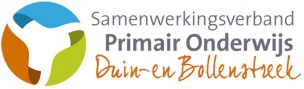 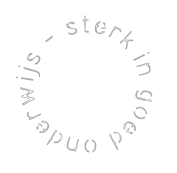 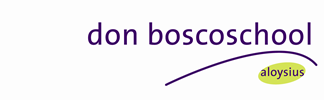 